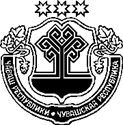 ЗАКОН
ЧУВАШСКОЙ РЕСПУБЛИКИО ПЕРЕРАСПРЕДЕЛЕНИИ ПОЛНОМОЧИЙ ПО ОРГАНИЗАЦИИ ЭЛЕКТРОСНАБЖЕНИЯ МЕЖДУ ОРГАНАМИ МЕСТНОГО САМОУПРАВЛЕНИЯ В ЧУВАШСКОЙ РЕСПУБЛИКЕ И ОРГАНАМИ ГОСУДАРСТВЕННОЙ ВЛАСТИЧУВАШСКОЙ РЕСПУБЛИКИ ПринятГосударственным СоветомЧувашской Республики21 апреля 2022 годаСтатья 1. Предмет регулирования настоящего ЗаконаНастоящим Законом в соответствии с частью 3 статьи 6 Федерального закона от 21 декабря 2021 года № 414-ФЗ "Об общих принципах организации публичной власти в субъектах Российской Федерации", частью 12 статьи 17 Федерального закона от 6 октября 2003 года № 131-ФЗ "Об общих принципах организации местного самоуправления в Российской Федерации", частью 1.2 статьи 6, пунктом 4 части 1 статьи 10 Закона Чувашской Республики от 18 октября 2004 года № 19 "Об организации местного самоуправления 
в Чувашской Республике" перераспределяются полномочия по организации электроснабжения населения в границах муниципальных и городских округов (далее – электроснабжение населения) между органами местного самоуправления в Чувашской Республике и органами государственной власти Чувашской Республики.Статья 2.	Перераспределение полномочий по организации электроснабжения населенияПолномочия органов местного самоуправления в Чувашской Республике по организации электроснабжения населения осуществляет уполномоченный Кабинетом Министров Чувашской Республики орган исполнительной власти Чувашской Республики, осуществляющий государственную политику в области энергетики, включая электроэнергетику и теплоснабжение (в отношении источников тепловой энергии, функционирующих в режиме комбинированной выработки электрической и тепловой энергии) (далее – уполномоченный орган).Статья 3.	Источники финансирования реализации полномочий по организации электроснабжения населенияПолномочия по организации электроснабжения населения осуществляются уполномоченным органом за счет средств республиканского бюджета Чувашской Республики в пределах бюджетных ассигнований, предусмотренных на эти цели законом Чувашской Республики о республиканском бюджете Чувашской Республики.Статья 4. Заключительные положения1. Полномочия, предусмотренные статьей 2 настоящего Закона, перераспределяются сроком на десять лет.2. Органы местного самоуправления в Чувашской Республике вправе передать в государственную собственность Чувашской Республики находящееся в муниципальной собственности имущество, необходимое для организации электроснабжения населения, в порядке, установленном законодательством Российской Федерации. 3. Законы Чувашской Республики, принятые до дня вступления в силу настоящего Закона и регулирующие отношения, связанные с реализацией перераспределяемых полномочий, применяются в части, не противоречащей настоящему Закону.4. Уставы и иные муниципальные нормативные правовые акты органов местного самоуправления в Чувашской Республике, регулирующие осуществление полномочий, предусмотренных статьей 2 настоящего Закона, действуют в части, не противоречащей настоящему Закону и иным нормативным правовым актам Чувашской Республики.5. Настоящий Закон вступает в силу с 1 января 2023 года.г. Чебоксары27 апреля 2022 года№ 35ГлаваЧувашской Республики–  О. Николаев